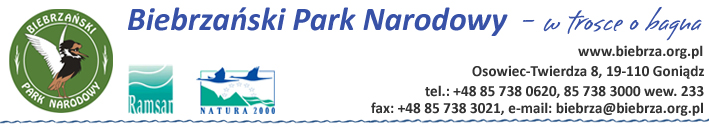 						Osowiec-Twierdza, dnia 1 lipca 2016 r.Wojewódzki konkurs fotograficzny organizowany przez Biebrzański Park Narodowy (BbPN) z okazji „Roku Mokradeł” pn. „Mokradła dla przyszłości”Ochrona obszarów wodno-błotnych, jednych z najrzadszych i ginących środowisk europejskich, jest ogromnie istotna dla naszej przyszłości. Konkurs ma między innymi podkreślać ich unikatowość i uświadomić jak ogromną rolę grają one w życiu człowieka.Konkurs skierowany jest do uczniów szkół podstawowych, gimnazjalnych i ponadgimnazjalnych oraz osób dorosłych powyżej 19 roku życia. Uczestnicy konkursu w swojej kategorii wiekowej nadsyłają maksymalnie 3 fotografie z krótkim wierszem, rymowanką, zdaniem, przysłowiem czy cytatem. Zdjęcia mogą ilustrować dowolny obszar wodno-błotny, jego faunę i florę. Fotografie należy przesyłać od 1 lipca do 30 października 2016 r. na nośnikach CD na adres: Biebrzański Park Narodowy, Osowiec-Twierdza 8, 19-110 Goniądz lub drogą elektroniczną na adres: Beata.Glebocka@biebrza.org.pl z dopiskiem: konkurs fotograficzny „Mokradła dla przyszłości”. Nagrodzone zostaną po 3 najlepsze prace w trzech kategoriach wiekowych. Szczegóły dotyczące konkursu oraz regulamin konkursu są dostępne na stronie internetowej: www.biebrza.org.pl w zakładce Konkursy – Konkurs fotograficzny „Mokradła dla przyszłości”.Bliższych informacji udziela Beata Głębocka pracownik Działu Edukacji i Udostępniania BbPN, tel. (085) 738 30 09. 